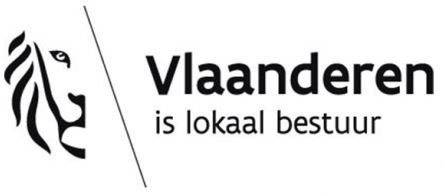 LOKALE BESTUREN ALS MOTOR VAN POST-CORONA HERSTELHandreiking aan de lokale besturenOntwerpversie 4 mei 2020Discussietekst met het oog op consultatie en verdere aanvulling.1.	SITUERING	2A.	Lokale besturen als motor	2B.	Binnen centrale richtlijnen	3C.	Na de relance komt het nieuwe normaal	32.	HERSTELMAATREGELEN	4A.	Levenskwaliteit	4B.	Economie	10C.	Solidariteit	14D.	Zorg en opvang	173.	BESTUURLIJKE IMPACT	19A.	Financiën en fiscaliteit	19B.	Digitale instrumenten	214.	VERDER TRAJECT	24SITUERINGLokale besturen als motorLokale besturen zijn niet het laagste, ze zijn het eerste bestuursniveau. Dit uitgangspunt blijkt in Corona-tijden meer dan ooit de realiteit te zijn. Lokale besturen werden als eerste geconfronteerd met de gevolgen van het virus, en hebben bewezen dat ze over voldoende wendbaarheid, samenwerkingsgerichtheid en pragmatisme beschikken om snel in te spelen op de uitdagingen en oplossingen te zoeken. De vele mooie voorbeelden die ons zijn gemeld en die zijn ontsloten via Vlaanderenhelpt.be, tonen heel goed aan dat lokale besturen bijna onmiddellijk gestart zijn om de levendige krachten binnen de gemeenten te mobiliseren en ondersteunen om ervoor te zorgen dat het meest kwetsbare segment van onze samenleving het hoofd boven water hield, terwijl tegelijkertijd ook allerhande maatregelen werden genomen om het economisch weefsel overeind te houden. De snelheid en het professionalisme waarmee bijvoorbeeld triagecentra, schakelzorgcentra en opvangvoorzieningen tijdens de paasvakantie werden geactiveerd, was ook alleen mogelijk door middel van lokale regie. Lokale besturen hebben bij dit alles bewezen dat ze het veld van lokale actoren het best kennen en hun netwerk snel kunnen inzetten om verbindingen te leggen en doelgericht tot werkbare oplossingen te komen. Bovendien blijken sommige gemeenten en regio’s zwaarder getroffen dan andere en blijkt de impact zowel van de preventiemaatregelen als van de economische terugval anders door te werken afhankelijk van de context. In steden is social distancing bijvoorbeeld minder gemakkelijk te organiseren dan op het platteland. Soms laat het verschil zich zelfs wijk per wijk voelen (afhankelijk van o.a. socio-demografische kenmerken). Lokaal maatwerk was dus een belangrijke sleutel om problemen te counteren, zowel op het vlak van effectieve organisatie van de zorg, als op het vlak van preventie, handhaving en steunmaatregelen. Kortom, tijdens de Corona-crisis is eens temeer duidelijk geworden dat Vlaanderen de lokale besturen nodig heeft om belangrijke maatschappelijke vraagstukken aan te pakken. Nu de roep vanuit de samenleving steeds luider wordt om een weg te vinden uit de crisis (exit en relance), zullen we opnieuw heel hard de hulp nodig hebben van de lokale besturen. Het lokale niveau zal meer dan ooit cruciaal zijn om mensen blijvend te bereiken, te overtuigen en te steunen en om de ‘co-existentie’ met corona in en met de lokale (economische) gemeenschap te organiseren en draaglijk te houden. We voorspellen dat dit een werk van lange adem en in verschillende golven wordt, waarbij er ook een belangrijke rol zal zijn bij het accuraat reageren bij eventuele nieuwe opstoten en bij de organisatie van de vaccinatie.Veel lokale besturen zijn het denkwerk over de relance al opgestart, meestal over deelaspecten, soms zelfs al over het geheel. Het doel van voorliggende handreiking is daarom drieledig:Lokale besturen aanzetten om een lokaal relanceplan op te maken;Een aanzet doen voor een overkoepelende visie op hoofdlijnen voor de relance;Concrete handvaten aanreiken waar lokale besturen mee aan de slag kunnen.Binnen centrale richtlijnenDit betekent uiteraard niet dat de lokale besturen niet geacht worden te werken binnen de federale richtlijnen. Volksgezondheid blijft primeren en gemeenten die nadenken over relance, moeten dit uiteraard laten passen in de gefaseerde uitweg uit de exit die door de Nationale Veiligheidsraad wordt gedirigeerd. Een strikte naleving hiervan blijft cruciaal.Daarnaast zullen in veel specifieke vakdomeinen richtlijnen worden uitgewerkt met de sectorpartners. Voorliggende handreiking moet als complementair worden beschouwd. Het zal namelijk onmogelijk zijn om alle mogelijke situaties te voorzien en in richtlijnen te gieten. Dit is ook niet wenselijk. Zoals hierboven aangegeven, geloven we in de kracht van het lokale bestuur om daar op basis van maatwerk uitvoering aan te geven. Dit betekent ook dat we een zekere mate van diversiteit van de aanpak aanvaarden en zelfs aanmoedigen. Door de innovatieve kracht van veel lokale besturen worden verschillende oplossingen voor een probleem in de praktijk lokaal uitgetest en bij welslagen als goede praktijk gekopieerd. Voorliggende handreiking probeert deze lokale daadkracht aan te moedigen en ondersteunen.Na de relance komt het nieuwe normaalDe impact van de Corona-crisis op het maatschappelijke leven zal disruptief zijn. Het is te vroeg om na te gaan hoe diep de gevolgen zich zullen laten voelen, maar vermoedelijk zullen we definitief een andere kijk hebben op een aantal zaken, zoals bijvoorbeeld het gebruik van openbare ruimte, mobiliteit, hygiëne, privacy, ouderenzorg, publieke evenementen, en ga zo maar door. Dit betekent dat ook lokale besturen hierop zullen moeten inspelen door hun beleidsvisie bij te stellen. Deze nota gaat daar niet op in, maar focust zich eerder op het flankerend relancebeleid op korte termijn (met hier en daar een reflectie naar de toekomst) om de negatieve gevolgen zoveel als mogelijk op te vangen. Het langetermijnperspectief zal het voorwerp uitmaken van verder onderzoek en maatschappelijk debat.HERSTELMAATREGELENWe formuleren voorstellen waar volgens ons de lokale besturen een heel belangrijke rol kunnen spelen bij de geleidelijke heropstart van het normale leven de volgende weken en maanden. Het zijn volgens ons de 4 pilaren waarop een lokaal relanceplan kan gebaseerd zijn:LevenskwaliteitEconomieSolidariteitZorg en gezondheidLevenskwaliteitProbleemstellingPrivé- en publieke activiteiten van culturele, maatschappelijke, feestelijke, folkloristische, sportieve en recreatieve aard zijn sinds de start van de lockdown verboden. Daarnaast moesten mensen hun contacten beperken tot hun contactbubbel (gezin, en maximum één vriend) en waren enkel essentiële verplaatsingen mogelijk. Dit was noodzakelijk in het kader van de volksgezond, die uiteraard boven alles primeert. Maar we moeten niet alleen voor onze lichamelijke gezondheid zorgen, maar ook voor het psychisch welzijn. En dat vergt in tijden van isolatie extra aandacht. Het wegvallen van dagelijkse structuur, vaste ontspanningsmomenten en contacten met vrienden en familie zorgt voor veel mensen voor spanning. Dit wordt nog versterkt doordat kinderen niet naar school kunnen en geen mogelijkheden hebben om buitenshuis te gaan spelen. Tot slot is er nog de onzekerheid over wat nog zal komen. Het is dus heel erg belangrijk dat lokale besturen bij hun relance ook aandacht hebben voor de levenskwaliteit van hun inwoners.Waar kan het lokale bestuur in tussenkomen?De heropstart van de vrijetijdsactiviteiten zal een belangrijk onderdeel vormen van de terugkeer naar het normale sociale leven. Dit zal echter in fases gebeuren, en mogelijk nog lange tijd met duidelijke restricties. Toch kan nu ook al veel. Veel dergelijke activiteiten zijn een initiatief van lokale besturen of van lokale spelers, ondersteund door de gemeenten. De heropstart van het normaal sociale, culturele en sportieve leven zal dus voor een groot deel in handen zijn van de lokale besturen. We raden besturen daarbij ook aan om rekening te houden met de diverse relatie- en gezinsvormen bij het bepalen van richtlijnen voor samenkomsten en contacten, alsook met de mensen met een handicap.Mogelijke actiesWe geven hieronder een staalkaart van hefbomen die lokale besturen in handen hebben om de heropstart te faciliteren.Film, tentoonstelling, voorstellingOpenlucht:Terrein ter beschikking stellen of i.s.m. cultuurcentrum en gemeenschapscentrum (binnenplein, parkeerterrein,…) Aandachtspunt: zoeken naar overdekte zaken die toch in openlucht zijn zoals de plaats waar groot technisch materieel is opgeslagen.Verenigingen voor vrijwilligers inzetten om dit te begeleiden.Logistiek: ter beschikking stellen van afsluiting, tafels, stoelen, toiletvoorziening, schermen (contactname met organisatoren EK voetbal), tent of luifels, (eigen) catering?,…Veiligheid: politie /gemeenschapswachten, veiligheidsplan, opleiding COVID voorschriften, mondmaskers,…Oog voor toegankelijkheid (denken we aan kinderwagens, rolstoelen, rollators,…)Voorzien van openbare toiletten aangezien men hiervoor (voorlopig) niet bij de horeca terecht kan.Binnen cultuur- en gemeenschapscentra:Bijstand + keuring inrichtingOpleiding personeel en vrijwilligers over de COVID-voorschriftenGrote zalen, ook voor kleinere productiesAlgemene acties:Gezien social distance => meerdere voorstellingen / bezoekdagen = structurele organisatie gedurende bepaalde periodeEnkele voor eigen inwoners (leeftijdslimiet? / rekening houden kwetsbare doelgroepen) Samenwerking met politiezoneVrijwilligers oproepen / verenigingen samenwerkenKijken naar creatieve oplossingen (bv. Duitsland waar gewerkt werd met wagenbioscoop)Duidelijk circulatieplan met oog voor toegankelijkheid (wie kan wanneer binnen, wie kan wanneer buiten, zorgen dat je niet langs mensen moet)Musea, expo, erfgoedsitesHangt ervan af of lokaal bestuur betrokken is bij normale exploitatie. Grotere rol bij eigen exploitatie.Terbeschikkingstelling centraal aanmeld- of reserveringssysteem (of steun voor gebruiker op grondgebied die het ter beschikking kan stellen van andere deelnemers)Logistiek: terbeschikkingstelling tijdelijk afsluitingen, signalisatie,…Veiligheid: veiligheidsplan, opleiding COVID-voorschriften (suppoosten zullen niet alleen moeten letten op de afstand t.o.v. kunstwerken, maar ook de afstanden t.o.v. elkaar, aantal mensen op zelfde ogenblik in de zaal,…)Nakijken of exploitatievergunningen moeten worden aangepast ifv CoronaBuurt- en straatfeestenAfsluiten van de straat / wijk en inrichting volgens de COVID-voorschriftenToezicht: gemeenschapswachtenLogistiek: bijkomend materiaal i.f.v. veiligheid CircusLocatie ter beschikking stellen / vergunning voor standplaatsInrichting van de tent en het terrein volgens COVID-richtlijnen, mobiliteit,... Afspraken rond ticketing indien niet op voorhand / online kan (ism CC, dienst VTW,... of online opzetten…) BibliothekenVoorzien van desinfecterende gel aan de ingangVoorzien van vloerstickers aan de kassaJeugd Er is een taskforce Zomer opgericht die zich buigt over het jeugdwerk. De finaliteit is het zo optimaal mogelijk plaatsvinden van kampen, vakanties en activiteiten van jeugdbewegingen, jeugdhuizen, speelpleinen, jeugdvakantieorganisaties, cultuureducatieve jeugdorganisaties. Aangezien minder mensen naar het buitenland op reis zullen gaan, zal de vraag naar kinderkampen in eigen land groter worden. Het is belangrijk hierbij de kansarme kinderen niet uit de boot te laten vallen. Een kamp van een jeugdbeweging of een speelpleinwerking is geen grootschalig festival, Het gaat om minder mensen, kinderen en jongeren, die vaak uit dezelfde regio komen en verblijven redelijk geïsoleerd samen op hun kamp, speelplein,... Het lokaal bestuur is meestal betrokken partner bij de inrichting van de locatie en de organisatie van de werking.JeugdkampenBusvervoer in shiften zal meer capaciteit vergen: lokale besturen organiseren vaak zelf het vervoer of kunnen flankerend steun geven aan jeugdbeweging voor organisatieLogistiek vervoer van materiaal: afhankelijk van welke groepen naar welke locatie gaan is ook hier een vraag naar verhoogde capaciteit mogelijkAlternatieve locaties bij een tekort aan kampplaatsen inrichten op het grondgebied: wat zijn de minimale vereisten (water,…) , welke bijkomende corona voorschriften,… Dit gebeurt in samenspraak met de koepelorganisaties van de jeugdbewegingenHuurperiode kampterrein afstemmen tussen de verschillende huurders i.k.v. spreiding van groepen : coördinatierol voor lokale besturen.Speelpleinwerking (gemeentelijke organisatie en particuliere speelpleinwerkingen) Locaties zoeken waar corona voorschriften gehandhaafd kunnen worden. Dialoog opzetten met eventuele externe eigenaarsAnimatoren: gezamenlijke rekruteringscampagne, opvolgen via bijvoorbeeld van een poulesysteem, soepelheid met niet-geattesteerde animatoren,…Logistiek en administratieve ondersteuning (bv. verzekering, mobiele sanitair, …)Speeltuin, speelbos, skatepark,… Toegang en de locatie inrichten (afsluiting, aantal kinderen, speelshiften, signalisatie, stoelen voor ouders (op afstand), … ) Toezicht op het naleven van de voorschriften (gemeenschapswachten, vrijwilligers,…)Speelruimte voorzien voor (kwetsbare) gezinnen zonder eigen tuinOpenbare tuin afsluiten of oproep naar privé eigenaar(s) die geschikte tuin hebben (Bv. Ronse)In samenwerking met sociale organisaties in gemeente (detecteren van de doelgroepen en vrijwilligers) , bv. beroep doen op de bestaande ‘lokale netwerken’ in het kader van vrijetijdsparticipatie en de bestrijding van kansarmoede Afspraken beheren (bv. enkel voor buurtbewoners)Inrichting van de speelruimteOplossen van problematiek erfdienstbaarheden Voorzien van een spelkoffer ( materiaal volgens toegelaten sporten) Zwerfvuilproblematiek aanpakkenSportAccommodatie voor individuele sportbeoefenaars openstellen  Sport- en recreatie-infrastructuur in de open lucht (Bv. Finse pistes, open atletiekpistes, petanquebanen, publieke fitnesstoestellen, tennisvelden, klimmuren,…) Gesloten sportinfrastructuur zoals zwembaden, in eerste instantie mogelijks voor individuele sporters in clubverband en/of in het kader van trainingen voor competitieVoorbereiding: voorafgaande controle infrastructuur, onderhoud,...Toegang regelen: op afspraak, uurroosterOrganisatie van het (desgevallend toegelaten) gebruik van gedeeld (los en vast) sportmateriaalScreening van locaties, samen met Sport Vlaanderen en/of clubsToezicht: politie / gemeenschapswacht Opleiding rond veiligheidsvoorschriften i.s.m. Sport VlaanderenAccommodatie voor ploegsportenCoördinatie tussen clubs over gebruik van terreinen (uurroosters,…) , zoeken naar particuliere terreinen geschikt voor ploegsportenOpleiding rond voorschriftenAlternatieve stratenloopGedurende bepaalde periode parcours inrichten: (bewegwijzering van het parcours, extra trage wegen, startplaats aan bv. sporthal of andere locatie dat bereikbaar is met fiets…)Individueel af te leggen en de tijden meten via een loop applicatie die via een sporthorloge of de smartphone werktBv. Leeuwerikloop in Sint-Pieters-Leeuw normaal op 20 juni, nu in mei en juni.Toerisme Vlamingen gaan graag op vakantie in eigen land: naar de Kust, de Kunststeden, de verschillende toeristische regio’s in Vlaanderen met hun natuur, fiets- en wandelroutes, toeristische plaatsen,… Dat zal deze zomer nog meer het geval zijn, nu een reis naar het buitenland weinig waarschijnlijk lijkt. Lokale besturen spelen een belangrijke rol. Ze zetten het binnenlands toerisme mee op de kaart via promotie en zullen ook moeten zorgen voor desgevallend aangepaste omkadering in deze corona-periode. Promotie: voorbereiding in afstemming met Toerisme Vlaanderen en de provincies, incorporatie in relanceplannen, stimuli bv: vrijstelling van de belasting op vertoningen en vermakelijkheden (Brugge)… Gemeenten kunnen overwegen een toeristische gids “Vakantie in eigen gemeente” bus-aan-bus verspreiden met concrete tips en weetjes om tijdens de vakantie de eigen gemeente te ontdekken. Dit helpt meteen ook de lokale handelaren.Toegang: organisatie van ev. ticketverkoop via toeristische dienst met indeling van de locatie volgens shiften, dagdelen, bepaalde doelgroepen (indien van toepassing),…Logistiek: afsluiting openbaar domein, … Veiligheid: politietoezicht, verkeersafwikkeling, parkeerinrichting,…ProgrammatieVeel activiteiten die gepland waren in de lente en de zomer, zullen vanaf het najaar deels worden hernomen. Het lijkt aangewezen om de lokale activiteitenkalender te coördineren voor het najaar om dubbele programmatie en een flessenhals van activiteiten te vermijden.Burgerlijke en religieuze ceremonieënSpecifieke aandacht moet gaan naar de organisatie van de belangrijke burgerlijke en religieuze ceremonieën (huwelijk, begrafenis, …), eens de restricties daarvan worden opgegeven:Zeker gedurende de (na)zomermaanden kan de ceremonie in openlucht een alternatief vormen. Bv. de terbeschikkingstelling van openluchttheaters e.d.Op de meeste gemeentelijke begraafplaatsen is vandaag reeds infrastructuur aanwezig (een afdak, een spreekgestoelte). Een tijdelijke uitbreiding van de overdekking (bv. via een tentzeil) kan ervoor zorgen dat dit in de meeste gevallen geschikt is voor afscheidsdiensten.MobiliteitAls het sociale, sportieve, culturele en economische leven (zie hierna) zich stilaan terug op gang trekt, moet ook worden nagedacht over hoe het stijgend aantal verplaatsingen op een veilige en duurzame manier kan georganiseerd worden.Zorg dat inwoners zich veilig kunnen verplaatsen, met inachtneming van de maatregelen.Vlaams minister van Mobiliteit Lydia Peeters voorziet binnenkort – naast eigen Vlaamse initiatieven, een reeks maatregelen die op maat van uw lokaal bestuur uitgevoerd kunnen worden. Ook communicatietools om de bevolking te informeren zullen hiervoor aan de lokale besturen ter beschikking gesteld worden.Ook inzake het openbaar vervoer heeft De Lijn een aantal praktische tips uitgewerkt. Deze kan je terugvinden op www.delijn.be/vlotenveilig .Specifieke aandacht moet daarbij gaan naar de fiets. De fiets biedt op dit moment de ruimte-efficiëntie en zorgt ervoor dat we ook op drukke plekken de ruimte zullen hebben om fysiek afstand te houden. Specifiek voor handelsstraten moet worden vermeden dat gestalde fietsen de ruimte innemen op trottoirs, dus is het zaak van parkeerruimte te herverdelen. Er zijn bovendien meer fietsers te verwachten, doordat mensen zeker in een eerste fase minder geneigd gaan zijn het openbaar vervoer te gebruiken en ook minder verre verplaatsingen zullen maken. Een lokaal bestuur kan voor deze korte verplaatsen volop inzetten op de fiets. De crisis kan op middellange termijn een aanleiding zijn om in die zin het hele mobiliteitsbeleid en de inrichting van de openbare ruimte te herdenken.Denk ook aan mensen met een beperkte mobiliteit (bv. gehandicapten). Voorzie bijvoorbeeld in alternatieven voor mensen die omwille van hun beperking niet lang in de wachtrijen kunnen staan of niet ver kunnen stappen.RandvoorwaardenMaximale digitale dienstverlening en online betalen Maar niet exclusief en waar nodig een fysieke ontmoeting mogelijk te maken (mits veiligheidsregels).Zalen/tentoonstellingsruimtes: Niet in kleinere zalen (in de grote voorstellingszalen met bepaalde minimum capaciteit) Digitaal ticket en scan materiaalWachtrij-signalisatieBuiten: terreinen, straten, … :Hekken,… Politietoezicht / Dienst Integrale VeiligheidScanmateriaalExpo’s:Alleen op reservatie of via ander alternatief (maximaal aantal mensen)Maximale capaciteit per ruimteDigitaal ticket en scan-materiaalVerplichte bezoekrichtingGeen groepsbezoeken of bezoeken met gids (eventueel wel creatieve oplossingen met een digitale gids)In eerste fase enkel terug de erkende musea of de musea die opgenomen zijn in de Museumpass toelaten.Bezoek beperken tot inwoners gemeente en houders MuseumpassFocus leggen op vaste collecties. Voorlopig geen nieuwe tijdelijke expo’sTussenkomst in mininkomsten of kosten door niet-organisatie expo. Sport:Geen gebruik van kleedkamer accommodatieGeen gebruik van zalen die bv. vandaag als triagepost worden gebruikt. Bij een eventuele nieuwe piek moeten die immers direct opnieuw beschikbaar zijn.Veiligheidsmateriaal: handgel, ontsmetting materiaalBudgetDit alles zal uiteraard een financiële kost hebben (zie verder 3.A), bv.:Tussenkomst in kost. Geen massa verkoop, dus niet kostendekkend per voorstelling/ tentoonstellingsdag (personeel, inrichtingskost terrein, rechten, verzekering,…)Steun naar verenigingVeiligheidsmateriaal: mondmaskers, handgel, ontsmetting EconomieProbleemstellingDe economische impact van deze crisis is nauwelijks te onderschatten. Alle fysieke winkels en handelszaken zijn sinds de lockdown gesloten, met uitzondering van enkele cruciale sectoren. De inrichtingen die tot de horecasector behoren, werden eveneens gesloten. Veel werk die fysieke nabijheid vereist, werd stilgelegd en loopt vertraging op omdat de principes van social distancing niet eenvoudig na te leven zijn. Veel mensen zitten door deze maatregelen in tijdelijke werkloosheid. Hoe diep en lang de crisis zich zal laten voelen, is niet te voorspellen, maar vast staat dat heel veel zal afhangen van het ontwaakscenario na de lockdown.Die exit-strategie heeft de nationale veiligheidsraad op 24 april voorgesteld. In die strategie wordt gehamerd op de noodzaak om de veiligheidsmaatregelen te blijven respecteren. Denk maar aan het beperken van je contacten, het houden van afstand of het wassen van handen. Maar ook het verplicht dragen van mondneusbescherming in het openbaar vervoer. Houden we ons aan deze voorschriften, dan houden we het virus onder controle en wordt een versoepeling van het economisch leven mogelijk. In verschillende fases zouden winkels dan hun activiteiten mogen opstarten. Vier datums zijn daarbij van belang:4 mei: winkels die al open waren + garen- en stoffenwinkels.11 mei: andere winkels mogen openen onder strikte voorwaarden. 18 mei: heropstart beroepen met fysiek contact (bv. kappers).8 juni (ten vroegste): heropening onder voorwaarden van restaurants en later ook van cafés, bars toeristische attracties en kleinere openluchtevenementen.Al deze fases hangen echter af van een voorafgaande evaluatie. Waarbij het naleven van de veiligheidsvoorschriften een voorwaarde is voor het succesvol heropstarten van steeds meer economische activiteiten. Waar kan het lokale bestuur in tussenkomen?Zoals reeds beargumenteerd in de inleiding, moeten lokale besturen hier de lead in nemen. Gemeentelijke bestuurders kennen doorgaans hun lokale ondernemingen en ondernemers heel goed, en zijn het best geplaatst om op basis van de concrete situatie op het terrein te bepalen of een winkel, bedrijf of horecazaak mag openen. Zij kunnen beoordelen of de veiligheidsmaatregelen worden gerespecteerd en hebben de instrumenten om deze maatregelen te handhaven.Bij het opstellen van dit economische relanceplan, houden lokale besturen best rekening met twee voorname uitdagingen. Ten eerste zullen zij er voor moeten zorgen dat de veiligheidsmaatregelen enerzijds en de economische steunmaatregelen anderzijds, elkaar aanvullen en versterken. Ten tweede zullen zij zich flexibel moeten richten op mogelijke aanpassingen binnen de exit-strategie, in de eerste plaats op momenten van evaluatie voorafgaand aan de vooropgestelde datums. Mogelijke actiesHandelszaken en winkelstratenSpreiding in tijdFlexibele openingsuren Om zoveel mogelijk social distancing aan te moedigen, is het van belang dat we een spreiding hebben van de beschikbare momenten waarop mensen kunnen gaan winkelen. Door deze flexibiliteit toe te kennen aan zelfstandigen, kunnen zij meer klanten ontvangen. Sta bijvoorbeeld toe het sluitingsuur te verlaten of hun sluitingsdag te verplaatsen.  Laat meer koopzondagen toe en plan deze tot het einde van het jaar.  Dit zou zowel in richting van dag- als nachtwinkels werken waardoor het aanbod vergroot wordt in functie van social distancing én zelfstandigen langer kunnen openhouden. Spreiding in ruimteSignalisatie Indien voetpaden niet breed genoeg zijn om kruisen met 1,5 afstand mogelijk te maken, maak de straat tijdelijk verkeersvrij zodat er meer plaats is tussen voetgangers. Voetpaden voorzien voor aanschuiven om in winkels te gaan, gewone (verkeersvrije) weg voor doorgaand wandelverkeer.Plaats barrières om fysieke afstand te creëren, bv. met nadarhekken, strobalen, etc.Maak een circulatieplan opOrganiseer éénrichtingsverkeer op de wandelpaden m.b.v. signalisatie (borden, stickers,…) Denk ook aan in alternatieven voor mensen die omwille van hun beperking niet lang in wachtrijen kunnen staanFlexibilisering ruimtelijke omgeving Meer flexibiliteit toestaan in reglementering m.b.t. wat toegestaan is in openbare omgeving. Denk maar aan het opstellen van pop-ups, tijdelijke constructies etc.  Houd rekening met toegankelijkheid van iedereen (kinderwagens, rolstoelen)...Crowd controlEr kan gewerkt worden met een sluis-systeem van stewards/stadswachten die mensen tegenhouden als het te druk wordt (ook daar toezien op social distancing)Bv. Gent zet stewards in van de voetbalclub, die nu geen werk hebben.Markten en foodtrucks Signalisatie en ruimteZorg voor ruime wandelgangen tussen de kramenBreng vloerstickers aan voor de standplaats van elk kraam Zie ook ‘Signalisatie’ bij 'Handelszaken’Publieke ruimte beschikbaar stellen Vergroot de oppervlakte voor de markt door te verdelen over naburige straten en pleinen. Extra ruimte creëren kan door deze tijdelijk verkeersvrij te maken.Duurtijd van markt verlengen Spreiding wordt op die manier vergemakkelijkt Alternering van kramenVia het stramien “De ene week viskraam x, de andere week viskraam y”.Ook aandacht voor niet-wekelijkse markt of (wekelijkse) rommelmarkten (hier gelden zelfde zaken als hierboven: mogen vanaf 11/5, maar mits lokale mogelijkheid om toch niet te laten doorgaan en met voldoende flankerende maatregelen).Algemene ondersteuningStadspersoneel inzetten voor advisering en controle Stadspersoneel kan ingezet worden om handelszaken (en later mogelijks ook horecazaken) te ondersteunen én controleren. De ambtenaar controleert of social distancing wordt gerespecteerd en adviseert bij de optimale fysieke inrichting van de zaak (bv. het plaatsen van schermen, bewegwijzering voor eenrichtingsverkeer, …)Verspreiden van best practices  via nieuwsbrieven, interne communicatietools naar ondernemers, enz. (bv. contactloos betalen, hygiënetips,…). Verspreiden van digitale of fysieke sjablonen van ‘voetafdrukken’, pijlen, … die handelaars aanbrengen in hun zaak. Lokale toets/logo kan samenhorigheid versterken.Ter beschikking stellen uitleenmateriaal voor wachtrijen zoals nadarhekken, paaltjes, tafels, desinfectie-eilanden enz. Organiseren van groepsaankopen voor beschermingsmateriaal en hygiëneproducten.Organiseren van extra markten in openlucht voor handelaars die in eigen pand moeilijk social distancing kunnen waarborgen. Uitleenmateriaal van de gemeente (tafels, tenten,…) kan ter beschikking gesteld worden. In samenwerking met lokale handelsvereniging plan opstellen voor langere termijnWinkelen koppelen aan evenementen (braderies, promoweekends, cultuurevents…) Promoboekje met lokale handelaars opmaken. Incl. informatie over de geldende veiligheidsmaatregelen in het winkelgebiedDe lokale cadeaubon promoten (Mechelenbon, Cadeaubon Gent,,…)Dit om de lokale handel een duwtje in de rug te geven waarbij:men geen commissie aan de handelaars vraagtmen korting geeft aan de kopers van de bon, bv.: een bon van 20 euro aanbieden voor 10 euro (vorm van cofinanciering met de consument)men de geldigheidsduur van deze bonnen verlengtCommunicatiekanalen inzetten om ‘contactschuwe’ handel te stimulerenPromotie maken voor take awayPromotie maken voor lokaal online handelsplatformAansporen om (ook gesloten) lokale handel en horeca te steunen door aankoop van cadeaucheques (instrument voor relance vanwege hun uitgesteld karakter)Fiscale incentivesBekijken hoe fiscaliteit ook in relance gebruikt kan worden voor lokale ondernemers. Enkele concrete mogelijkheden:(Tijdelijke) vrijstellingen voor: de gemeentelijke belastingen op de natuurlijke en rechtspersonen die een economische activiteit uitoefenen op het grondgebied van de gemeentebelastingen op overnachtingen in toeristische logies (de toeristische sector wordt momenteel bijzonder zwaar getroffen) Dankzij het decreet van 17 april 2020 tot tijdelijke afwijking van de Vlaamse Codex Fiscaliteit als gevolg van de coronacrisis krijgen de gemeenten uitzonderlijk voor het aanslagjaar 2020 nog tot 20 mei 2020 de mogelijkheid om hun opcentiemen op de onroerende voorheffing aan te passen.  Zo kunnen gemeenten bijvoorbeeld hun gemeentelijke opcentiemen op de onroerende voorheffing alsnog lineair verlagen. Maar een gemeente kan deze opcentiemen ook differentiëren.  Zo kunnen bijvoorbeeld lagere opcentiemen voorzien worden voor (alle of voor bepaalde categorieën van) ondernemingen die rechtspersoon zijn of voor panden waar een handelsactiviteit of andere economische activiteit wordt uitgeoefend. De adviesprocedure bij de Vlaamse Belastingdienst moet daarbij uiteraard wel gevolgd worden. Mobiliteit (centrumsteden)In overleg gaan met De Lijn en de NMBS om het vervoer van en naar shoppingsteden te vergemakkelijken: is een verlaging van de tarieven mogelijk?Faciliteren van vervoer naar het centrum, bv. via inzetten of uitbreiden shuttledienst ParkeerbeleidKortparkeren aanmoedigen door een ‘shop & go’-beleid in winkelgebieden. RandvoorwaardenHet al dan niet toepassen van bovenstaande acties moet altijd bekeken worden in functie van het gezondheidsrisico op dat moment. Voor meer info over hoe lokale besturen op gezondheidsrisico’s kunnen inspelen: zie punt 2.D van deze nota.Over de budgettaire impact voor lokale besture wordt dieper ingegaan in punt 3.A.Sommige aspecten van handelsbeleid zijn federaal geregeld (bv. koopjesperiode, koopzondagen, …).SolidariteitProbleemstellingMensen in een kwetsbare situatie dreigen het meest te worden geraakt door deze coronacrisis. Ze beschikken dikwijls niet over de nodige marge om een gepast antwoord te bieden op de acute problemen die zich nu stellen. Sommige gevolgen laten zich meteen voelen en vragen om oplossingen op korte termijn, zoals bijvoorbeeld de stijging van de steunaanvragen bij de OCMW’s (door de tijdelijke werkloosheid en veel kleine zelfstandigen en freelancers die het hoofd niet langer boven water houden), de moeilijke voedselbedeling en de opvang van daklozen, de isolatie van oudere mensen, het bereiken van inwoners met een andere culturele achtergrond of die het Nederlands niet machtig zijn. Andere gevolgen zullen zich eerder op middellange en lange termijn laten voelen, zoals bijvoorbeeld de gevolgen van de economische crisis, de leerachterstand bij kinderen uit meer kwetsbare gezinnen, de langdurige stress en de verslechtering van de geestelijke gezondheid.Waar kan het lokale bestuur in tussenkomen?Elke persoon heeft recht op maatschappelijke dienstverlening. Deze heeft tot doel eenieder in de mogelijkheid te stellen een leven te leiden dat beantwoordt aan de menselijke waardigheid. Dit is een basisprincipe uit onze welvaartsstaat en is de expliciete opdracht van onze OCMW’s (artikel 1 van de OCMW-wet). Deze dienstverlening voorzien is dus een kerntaak van onze lokale besturen. Zij zijn met andere woorden aan zet om op dit vlak de noden te detecteren, en in te staan voor een ondersteuningsaanbod op maat.Ondanks het feit dat de intensiteit door de Corona-crisis ongezien is, is dit vertrouwd terrein voor de lokale besturen. We zien dit ook aan de vele acties en initiatieven die lokaal worden uitgerold om de korte-termijnnoden op te vangen. Daarbij weet een lokaal bestuur meestal heel goed dat ze niet alles zelf kunnen doen. Gelukkig heeft de crisis ook een solidair Vlaanderen getoond, en zijn veel burgers en organisaties initiatieven opgestart om personen in kwetsbare situaties te helpen. Via Vlaanderenhelpt.be werden tal van deze acties ontsloten, ter inspiratie en motivatie. Maar ook lokaal werden platformen opgezet om vrijwilligers en acties aan elkaar te linken.De gevolgen van de crisis zullen zich lang laten voelen. De lokale besturen zullen een cruciale rol hebben om ervoor te zorgen dat er zo weinig mogelijk mensen uit de boot vallen. Het gaat dan over tijdelijke ondersteuning om de grootste noden te ledigen en een gepast aanbod om zo snel mogelijk terug op eigen benen te kunnen lopen. Een relanceplan moet hier expliciet aandacht voor hebben.Mogelijke actiesVia de rubriek ‘gemeenten aan zet’ van Vlaanderenhelpt.be zijn talloze goede voorbeelden te vinden. Bij wijze van voorbeeld extrapoleren we hieronder een aantal sprekende acties die we in verschillende besturen zien terugkomen. Zij kunnen ter inspiratie dienen:Permanentie sociale dienst tijdens de crisis, ook voor administratieve ondersteuning bij het invullen van een aantal documenten naar aanleiding van de coronacrisis (bv. documenten inzake technisch werkloosheid).Outreachend werken: Pro-actief contacteren kwetsbare personen teneinde mogelijke problemen op te sporen (via de scholen worden ook zoveel als mogelijk de kwetsbare gezinnen gedetecteerd). Opbellen van alle gebruikers van de dienstencentra of 80-plussers om contact te houden en om na te gaan of er problemen zijn.Maximaal organiseren van de rechtstreekse contacten in het kader van de steunmaatregelen via nieuwe communicatiekanalen: wat dat betreft heeft de FOD Maatschappelijke Integratie de mogelijkheden opgesomd op haar website.Maximale online communicatie, mits aandacht voor toegankelijkheid. Op regelmatige tijdstippen kan een infobladje in de bus van nut zijn. Voorzie best uw communicatie van pictogrammen zodat deze ook duidelijk is voor anderstaligen, kinderen, mensen die niet of moeilijkheden hebben bij het lezen, ….   Blijf in de communicatie de Hulplijn 1712 mee bekendmaken.Altijd klare taal gebruiken : Het Agentschap Inburgering & Integratie vertaalde de voorzorgsmaatregelen rond Corona reeds in meer dan 20 talen. Daarnaast ontwikkelde zij ook een versie in duidelijk Nederlands, zodat iedereen de maatregelen goed kan verstaan. Aandacht voor het psychosociaal welzijn en intrafamiliaal geweldBv. doormiddel van steun aan organisaties die hierrond werkenUitbreiden aanbod crisisopvangEventuele inzet van psycholoog door de gemeente (Ninove werft één aan).Toekennen van éénmalige premie. De steun kan na overleg met de maatschappelijk werkers bijvoorbeeld besteed worden voor:de aankoop van voedingde aankoop van telefoonbudgetondersteuning bij de betaling van huishuurhet opladen van de budgetmeterde kosten verbonden aan een energiefactuurondersteuning bij de opvoeding van de kinderenLaptops inzamelen en ter beschikking stellen.Aankoop van knutselmateriaal voor kwetsbare gezinnen.Bijkomende ondersteuning van verenigingen waar mensen in armoede samen met vrijwilligers, armoede en sociale uitsluiting bestrijden (mede om de doelgroep te bereiken via specifieke communicatie-instrumenten). Voorbeeld vrijetijdsparticipatie: Met het Participatiedecreet zet de Vlaamse overheid in op 'Lokale netwerken personen in armoede' die participatiedrempels voor personen in armoede op het vlak van cultuur-, jeugdwerk- en sport wegwerken. Vandaag zetten 173 lokale besturen en de VGC via een lokaal netwerk vrijetijdsparticipatie op. De Vlaamse overheid subsidieert een lokale afsprakennota vrijetijdsparticipatie op basis van cofinanciering en voorziet hier middelen voor. Lokale besturen brengen minstens het dubbele van dat bedrag in.Ondersteunen van vrijwilligersinitiatieven (al dan niet via een online platform) voor een juiste match tussen hulpvrager en vrijwilliger (bv. babbellijnen, babbelbuddies, bakkersrondes, affiches ‘wij helpen’, oproep kinderen om tekeningen te maken voor woonzorgcentra, lessen aan inwoners van WZC om te leren omgaan met digitale toepassingen, …)Specifieke opvang voorzien voor (tijdelijke) thuis- en daklozen. Voedseloverschotten verzamelen en verwerken in voedselpakketten die aan huis worden geleverd.1 euro afhaalmaaltijden voor kwetsbaren in het volksrestaurant.Toegankelijke en kwaliteitsvolle kinderopvang is van primordiaal belang. De meest precaire groep, die van de alleenstaande ouders, wordt extra onder druk gezet. Het invoeren van het nultarief voor kwetsbare gezinnen kan overwogen worden.RandvoorwaardenBudgettair: De stijging van de individuele steunmaatregelen (leefloon) zullen zich zeker budgettair laten voelen.De financiering van OCMW’s voor hulpverlening behoort tot de bevoegdheid van de POD Maatschappelijke Integratie. Vanuit de Vlaamse overheid, en met steunt van de VVSG die dit nauw opvolgt, zal dit tijdig worden aangekaart bij de bevoegde minister, de heer Ducarme.Dankzij de vele solidariteitsacties kunnen veel maatregelen zonder grote financiële meerkost uitgerold worden. Dat zal echter niet voor alles lukken. De algemene budgettaire impact van de corona-maatregelen komt aan bod in punt 3.A van deze nota.Gezondheid:De gezondheid van de hulpverleners en vrijwilligers staat uiteraard op de eerste plaats.De lokale besturen moeten daarom zeker toezien op het zo maximaal mogelijk toepassen van de preventievoorschriften die gelden.Over de inzet van eigen personeel, wordt dieper ingegaan in punt 3.B van deze nota.Zorg en opvangProbleemstellingDe Corona-crisis stelt de samenleving voor heel belangrijke uitdagingen op het vlak van gezondheidszorg, ouderenzorg en kinderopvang. Het is eigen aan een crisis dat de constante toevloed aan nieuwe noden niet altijd en overal kan opgevangen worden binnen het reguliere aanbod. Enkel door samenwerking tussen verschillende actoren en sectoren kan tegemoet gekomen worden aan de behoeften op het vlak van zorg en opvang.Waar kan het lokale bestuur in tussenkomen?Lokale besturen hebben vanuit hun rol van crisiscoördinator en vanuit hun regierol inzake lokaal sociaal beleid, eerstelijnsgezondsheidszorg, geïntegreerd breed onthaal en kinderopvang een belangrijke netwerkfunctie als er zich uitdagingen aandienen die enkel kunnen opgelost worden doormiddel van samenwerking, coördinatie en afstemming. Ze hebben gedurende de hele crisis getoond dat ze deze rol met verve opnemen:Vanaf 23 maart is door de federale regering een administratief en financieel kader ingevoerd voor de triagecentra. De triagecentra zijn specifiek opgezet om patiënten te onderzoeken die mogelijk besmet zijn met Covid-19, na verwijzing door een arts. Die patiënten hoeven zo niet naar de wachtzaal van een huisarts of naar de spoedafdeling van een ziekenhuis te gaan, waar ze anderen kunnen besmetten. Indien nodig worden ze vanuit een centrum naar het ziekenhuis verwezen voor hospitalisatie. De opstart en werking van de triagecentra werd vaak gecoördineerd door het lokaal bestuur dat een ziekenhuis op zijn grondgebied heeft, in samenwerking met de huisartsenkringen.Om de toevloed van COVID-19-patiënten op te vangen, werden door de Vlaamse overheid ook schakelzorgcentra opgericht. Schakelzorgcentra moeten een oplossing bieden voor mensen die medisch gezien het ziekenhuis mogen verlaten, maar die (dikwijls om sociale redenen) nog niet naar huis kunnen. Tegelijk moeten schakelzorgcentra de instroom in het ziekenhuis beperken tot mensen die complexe zorg nodig hebben. De gouverneur kreeg de opdracht een coördinator aan te duiden die de organisatorische en operationele leiding heeft, en het volledige project trekt. In de praktijk waren dit opnieuw vooral de lokale besturen die deze rol opnamen. Tijdens de paasvakantie stonden de lokale besturen in voor de regie voor de opvang van kinderen waarvan de ouders buitenshuis moesten werken (cruciale sectoren) en waarvoor er geen andere opvang mogelijk was, en van kinderen in kwetsbare situaties.Mogelijke actiesDe lokale besturen kunnen verder een belangrijke ondersteunende rol hebben bij de geleidelijke opening van de woonzorgcentra. Op 8 april is een taskforce Zorg opgericht met de koepels, en de Vlaamse overheid. Vanuit die taskforce kunnen ook suggesties geformuleerd worden voor flankerende maatregelen door het lokaal bestuur. We denken bijvoorbeeld aan eventuele logistieke ondersteuning in het kader van de bezoekregelingen die door de Vlaamse Taskforce voor de residentiële zorgsectoren worden uitgewerkt.Door het huidige bezoekverbod zijn vele bewoners van woonzorgcentra en patiënten in ziekenhuizen bijna alle contact met de buitenwereld kwijt. Bovendien hebben woonzorgcentra en ziekenhuizen vaak de middelen niet om bewoners op een virtuele manier in contact te brengen met de buitenwereld. Om die eenzaamheid tegen te gaan, verzamelen drie organisaties, Deloitte, Close the Gap en VUB, tablets en smartphones om bewoners en patiënten te laten videobellen met hun geliefden. Naast de technologische apparatuur zamelen de drie ook geld in om eventueel toestellen aan te kopen. Het project kreeg de naam ‘Virtual Hugs’ mee. Lokale besturen kunnen hierop intekenen en aanvragen indienen naargelang de noden van de bewoners.Vanaf half mei (15/18 mei) worden de scholen voor specifieke doelgroepen terug geopend voor les. Daarnaast moeten ze blijvend afstandsonderwijs voorzien voor degene die niet tot de doelgroep behoren, en opvang voor alle kinderen van ouders die buitenshuis werken (vanaf 4/5 gaat de industrie en de B2B terug opstarten) en voor kinderen in kwetsbare gezinnen. Dat wordt vooral in het basisonderwijs problematisch, waar het 1ste, 2de en 6de leerjaar terug opstarten. Om gezondheidsredenen zijn daarvoor een aantal maatregelen afgesproken, zoals de opsplitsing van de klassen (max. 14 leerlingen per klas). Dat betekent dat het grootste deel van het onderwijspersoneel zal bezig zijn met lesgeven (afstandsonderwijs dan wel fysiek lesgeven) en dat de opvangcapaciteit niet meer zal volstaan.Daar waar er problemen zijn, kunnen lokale besturen, als bevoorrechte partner van de scholen, helpen om de opvang blijvend te garanderen. Zij hebben een goed zicht op beschikbare infrastructuur (openbare ruimtes en (sport)zalen) en opvanginitiatieven in de ruime zin (dus incl. jeugdwerking). Zo kunnen ze, binnen hun beschikbare capaciteit, scholen helpen die de opvang niet op een veilige manier georganiseerd krijgen. De Vlaamse Regering komt deze week met een plan van aanpak na overleg tussen de verschillende betrokken ministers. We gaan hierover vanzelfsprekend ook in overleg met VVSG.Sinds 24 april is het duidelijk dat mondmaskers een belangrijk onderdeel zijn van de exit-strategie. Mondmaskers worden sterk aangeraden en in bepaalde gevallen zelfs verplicht. Zo zal iedereen ouder dan 12 jaar vanaf 4 mei een mondmasker moeten dragen op het openbaar vervoer. De federale overheid zal 2 filters per persoon verstrekken die in reeds aangeschafte of zelf gemaakte comfortmaskers kunnen worden genaaid, voor een verbeterde bescherming. Daarnaast zal elke burger ook één gratis stoffen mondmasker krijgen.
Naast deze federale initiatieven ondernemen verschillende lokale overheden zelf stappen om mondmaskers aan te bieden aan hun personeel en inwoners. Om de lokale besturen hierbij te ondersteunen, werden via de website van het Agentschap Binnenlands Bestuur nuttige informatie en tools beschikbaar gesteld die nodig zijn om op eigen initiatief of via een gezamenlijk initiatief mondmaskers aan te kopen.
De Vlaamse Regering organiseert ook via Het Facilitair Bedrijf een aankoopcentrale voor herbruikbare mondmaskers, waarvan lokale besturen kunnen afnemen.Naast mondmaskers is ook ander beschermings- en ontsmettingsmateriaal cruciaal voor de exit (handgels, plexiglas, schorten, …). Ook hier zijn lokale besturen vaak heel creatief in het aankopen, produceren en/of verdelen, vaak in samenwerking met buurgemeenten (bv. het samenwerkingsinitiatief van Geraardsbergen en Ninove).Zorg dat zorgverleners parkeerplaatsen hebben voor zorg aan huis. Bewoners kunnen bijvoorbeeld via een sticker, die een lokaal bestuur ter beschikking stellen, laten blijken dat zorgverleners voor hun oprit mogen parkeren.BESTUURLIJKE IMPACTDe impact van een relanceplan is uiteraard ook voor het bestuur zelf groot. We belichten drie elementen:De financiën en fiscaliteitDe digitale toepassingenFinanciën en fiscaliteitDe coronacrisis heeft ervoor gezorgd dat veel ondernemingen deels of volledig moesten sluiten. De lagere economische activiteit, vertaalt zich uiteraard in lagere fiscale ontvangsten voor de gemeenten. Tegelijkertijd vraagt men aan de overheden om extra incentives te creëren om de economie sneller te laten herleven. In dit hoofdstuk, proberen we een inzicht te geven in:de impact op de belangrijkste inkomstenbronnen van de gemeentende budgettaire marges binnen de BBC (beheers- en beleidscyclus)Meer technische info is te vinden op de website van ABB.De impact op de belangrijkste inkomstenbronnen van de gemeentenDotaties gemeentefonds (en anderen)De dotatie gemeentefonds en de groeivoet van 3,5% blijven gehandhaafd. De Vlaamse Regering garandeert zo een stabiele inkomstenbron in deze crisistijd voor de gemeente. Hetzelfde geldt voor de nieuwe dotaties die de Vlaamse Regering introduceerde met betrekking tot de responsabiliseringsbijdrage en de open ruimte. OOV (Opcentiemen Onroerende voorheffing).De heffingsgrondslag is gebaseerd op het kadastraal inkomen, dat niet geïmpacteerd is door de crisis. Ingeval van ernstige financiële problemen kunnen de wanbetalingen lichtjes stijgen, maar dit risico lijkt op dit moment beperkt. De Vlaamse Regering heeft de gemeenten extra tijd gegeven tot 20 mei om het tarief van de opcentiemen voor het aanslagjaar 2020 nog aan te passen, al dan niet gedifferentieerd. Hierdoor verschuift ook de volledige inningsprocedure. De Vlaamse Belastingdienst zal ten vroegste eind juni starten met de inkohiering van de onroerende voorheffing terwijl dat gewoonlijk al eind april, begin mei is. Voor alle gemeenten blijft de huidige voorschottenregeling gelden en zal de Vlaamse Overheid de latere inning dus voorfinancieren. Meer info vind je op de website van de Vlaamse overheid.En voor bedrijven wordt een nog verder uitstel voorzien. Voor bedrijven die rechtspersoon zijn zal de Vlaamse Belastingdienst de aanslagbiljetten voor aanslagjaar 2020 uitzonderlijk pas vanaf september 2020 versturen in plaats van de gebruikelijke start in mei. Ook dit bijkomend uitstel zal geen impact hebben op het budget van de gemeenten, de voorschottenregeling blijft immers gelden. Eenmanszaken kunnen soepel een afbetalingsplan en eventueel kwijtschelding van nalatigheidsintresten bij de Vlaamse Belastingdienst vragen. Meer informatie daarover vind je op de website van de Vlaamse Belastingdienst. APB (Aanvullende Personenbelasting).Door de stijging in de (technische) werkloosheid, zal het inkomen dalen. Dit zal zich vertalen in een daling van de APB voor de gemeenten.Omvang:Het is op dit moment te vroeg om de daling van de APB met zekerheid te kunnen inschatten. Het persbericht van het Federaal Planbureau en de Nationale bank van 8 april 2020, gaat uit van een daling van het beschikbaar inkomen met -1,5% t.o.v. 2019. De schok voor het beschikbaar inkomen, zal dus lager zijn dan die voor het BBP (Bruto Binnenlands Product). De economische indicatoren van september zullen evenwel stabieler zijn en toelaten om betere voorspellingen te doen. Timing:Doordat de personenbelasting een aangiftebelasting is, zal de derving voor de gemeenten zich met een vertraging voordoen. De betalingen APB aan de gemeenten die betrekking hebben op het inkomstenjaar 2020, zullen door de FOD Financiën gestort worden in de periode september 2021 - augustus 2022.De periode september-december 2021 vertegenwoordigt daarbij 32% van het inkomstenjaar 2020. De periode januari-augustus 2022 vertegenwoordigt daarbij 68% van het inkomstenjaar 2020. Eigen gemeentelijke fiscale heffingen.De categorie omvat een ruime waaier aan diverse belastingen en retributies. Naargelang de aard, kunnen deze wel of niet geïmpacteerd zijn door de economische crisis. De Vlaamse Regering heeft de lokale besturen opgeroepen om erover te waken dat de belastingplichtigen op hun grondgebied minder belastingen moeten betalen op activiteiten waarop ze door de crisis financieel al zwaar inleveren. Op de website van het Agentschap Binnenlands Bestuur kan je lezen hoe een lokaal bestuur de belastingdruk voor de belastingplichtigen kan verminderen. Een modelbesluit kan je er ook vinden. De budgettaire marges binnen de BBC (beheers- en beleidscyclus)Volgens de geldende BBC-regels, moet de AFM (autofinancieringsmarge) positief zijn op het einde van de MJP (meerjarenplanning). Een negatieve AFM in een eerder jaar, geldt wel als een indicator van gezondheid van de lokale financiën, maar is in de huidige situatie begrijpelijk zolang er nog naweeën zijn van de huidige crisis.Een negatieve AFM in één jaar (2020), of zelfs in meerdere jaren (2021 en 2022), leidt dus niet tot uitoefenen van het administratief toezicht, zolang de AFM maar terug aanknoopt met positieve cijfers in 2025. In het najaar 2020 zullen de gemeenten starten met de opmaak van hun aangepast MJP voor het jaar 2021, in functie van de meest recente afrekening. In september zullen normalerwijs ook betere economische parameters beschikbaar zijn, die toelaten de budgettaire impact met meer kennis van zaken in te schatten.Het verdient uiteraard de aanbeveling om zo snel mogelijk terug aan te knopen met positieve AFM-cijfers, en negatieve cijfers niet langer dan nodig te laten aanslepen. Maar lokale besturen dienen zelf in te schatten hoe ze dit het best kunnen realiseren.Digitale instrumentenIn het stapsgewijs reactiveren van functies en het ondersteunen van sectoren kunnen data en ICT lokaal een belangrijke faciliterende rol vervullen. De twee zijn daarbij geen doel op zich. Ze zijn ondersteunend. Data en ICT op het lokale bestuursniveau op een efficiënte en effectieve aanspreken, roept ook vragen op en vraagt kaders, ondersteuning en goede voorbeelden. Deze bijdrage richt zich daar op, vanuit twee vragen: Waar kunnen data en ICT het verschil maken?Welke zijn daarbij de relevante randvoorwaarden en handvaten?Waar kunnen data en ICT het verschil maken?Op de website vlaanderenhelpt.be zijn veel voorbeelden te vinden van lokale besturen die digitale tools en data gebruiken om oplossingen te bieden in de context van de COVID 19 – maatregelen. Ze tonen de veelheid aan aspecten, waarbij digitale innovatie meerwaarde biedt. We geven er hieronder meerdere aan en benoemen de domeinen waarop ICT en data nu, en in vele gevallen ook in volgende fasen, het verschil kunnen maken: ICT is een instrument om de continuïteit van de gemeentelijke dienstverlening te garanderen. Sprekend is de versnelde uitrol van de e-dienstverlening of het digitale loket. Onder meer Destelbergen, Beersel en Bonheiden hebben hier op ingezet. Sommige lokale besturen verwijzen naar de mogelijkheden om online attesten op het vlak van Burgerzaken aan te vragen via de toepassingen “Mijn Burgerprofiel” van de Vlaamse overheid of de online toepassing van het Rijksregister (zie: https://www.ibz.rrn.fgov.be/nl/rijksregister/mijn-dossier/ ). Op die manier neemt de nood aan fysieke loketbezoeken voor allerhande attesten af. De interne werking van het lokale bestuur continueren. Net als in vele bedrijven heeft thuiswerken een hoge vlucht genomen in de lokale besturen. ICT is een cruciale bouwsteen om dit te faciliteren. De gemeente Schilde bijvoorbeeld implementeerde versneld een nieuwe telefooncentrale en ICT-toepassing ter ondersteuning van de dienstverlening. De stad Dendermonde rolt versneld “flexwerken” uit en ondersteunt de diensthoofden bij het geven van leiding vanop afstand via interactieve digitale lessen. De lokale democratie steunt vandaag meer dan ooit op digitale tools. Getuigen daarvan zijn de virtuele gemeenteraden, bijvoorbeeld in Gent dat een digitale leidraad aanbiedt (zie: https://www.vvsg.be/nieuws/digitale-gemeenteraad-leidraad-stad-gent ). Het agentschap Binnenlands Bestuur heeft de mogelijkheden en de geldende richtlijnen voor de organisatie van de vergaderingen van de lokale bestuursorganen in een overzicht samengevat (zie: https://lokaalbestuur.vlaanderen.be/nieuws/covid-19-vergaderingen-lokale-bestuursorganen-overzicht ). Wanneer aangewezen, zal dit in volgende fasen worden ge-update. Fase nul ging gepaard met een sterke golf van solidariteit en vrijwillige hulpverlening. Lokale ICT-platformen hebben deze golf gefaciliteerd en bestaande vormen van hulpverlening gegarandeerd. Indrukwekkend zijn het aantal platformen waar vraag- en aanbod op het vlak van allerhande hulpverlening en voor lokaal vrijwilligerswerk in lokale besturen nu actief wordt gematched. Enkele willekeurig gekozen voorbeelden zijn Aalst, Herne, Roosdaal, Maasmechelen en Leuven. Digitale tools dragen ook bij het aan verminderen van gevoelens van eenzaamheid en het faciliteren van sociale contacten in de buurt. In Hasselt, bijvoorbeeld, werden buurtbabbels digitaal opgezet (via een Whatsapp groepje) en rolde de stad ook versneld Hoplr uit om in de buurt de burenzorg te ondersteunen via een gezamenlijk platform. Om de lokale economie te ondersteunen zagen tal van lokale initiatieven, vaak met een digitale component, het licht. Lokale besturen hebben onder meer massaal ingezet op het bieden van online overzichten van de kleinhandel, de digitale bestelmogelijkheden, thuisleveringsmogelijkheden, enzovoort. Ook cadeaubonnen kunnen bijdragen aan de relance. In de stad Hasselt ontvangt elke Hasselaar een horecabon ter waarde van 5 euro die na de coronacrisis gebruikt kan worden bij elke Hasseltse horecaondernemer. Voor de validatie en inning van de horecabonnen wordt er aan de kant van de horecaondernemer ingezet op digitalisering door de ontwikkeling van een App. De website www.hamstereninmechelen.be is een tweede sterk voorbeeld van lokale actie ter zake. Om de lokale economie te ondersteunen bij het respecteren van de regels inzake social distancing kan de gemeente ook materiaal (bv. nadars) ter beschikking stellen. Een digitaal bestelportaal kan daarbij overbodige verplaatsingen vermijden. De gemeente Destelbergen stelt daarbij, op de gemeentelijke website, visuals ter beschikking gesteld met de maatregelen rond social distancing. Meerdere lokale besturen hebben aangetoond dat lokale vrijetijdsdienstverlening kan worden gecontinueerd. Herne, bijvoorbeeld, voorziet in een mobiele bibliotheek met thuislevering en een digitaal bestelsysteem per e-mail. In Mechelen kunnen de burgers voorstellingen naar hun huiskamer halen via www.podiumaanhuis.be. De Hasseltse jongerenwerking ‘de Serre Hasselt’ voorziet (via Facebook en Instagram) in digitale woonkamerconcertjes waarbij enthousiaste muzikanten tot bij jongeren in de woonkamer worden gebracht. De gemeente Ravels stelt op haar website zogenaamde Fundels (digitale prentenboeken die tot leven komen voor kinderen) downloadbaar ter beschikking. Binnen het kader van de federale en Vlaamse overheden dragen lokaal besturen bij tot de volksgezondheid. Zij kunnen daarop aanvullende acties ondernemen. Camerasystemen laten vandaag reeds monitoring toe van mensenstromen en eventuele concentraties. Met geanonimiseerde data van telecomoperatoren kunnen bijvoorbeeld inkomende bezoekersstromen in de stad worden gemonitord. Gemeenten beschikken over vele ogen op het openbaar domein die nuttige observaties kunnen maken. Door personeel uit te rusten met smartphones of tablets kunnen besturen meer efficiënte digitale meldsystemen installeren. Hasselt heroriënteerde bijvoorbeeld de rol van de gemeenschapswachten. Zij worden ingezet voor de sociale controle in de stad. Hiertoe werd ook een digitaal meldsysteem opgezet van waaruit verder gedispatcht kan worden naar andere diensten zoals o.a. de politie. Dergelijke instrumenten vragen uiteraard een gedegen analyse en alle noodzakelijke garanties voor de gegevensbescherming. Daarop mag niet worden ingeboet. Randvoorwaarden en handvatenDigitaliseringsprojecten tot een goed einde brengen vraagt aandacht voor vele facetten. Deze hier exhaustief benoemen, zou ons te ver leiden. We beperken ons tot een aantal randvoorwaarden en contextfactoren: E-inclusie garanderen: in fase nul hebben we vele fysieke interacties en processen gedigitaliseerd. Dat is echter maar succesvol in zoverre iedereen toegang heeft tot digitale instrumenten en iedereen voldoende digitaal vaardig is. Vele lokale besturen hebben dit e-inclusieprobleem aangepakt door burgers te voorzien van laptops, wifi-vouchers en wifi-toegang. Voorbeelden in onder meer Gent, Kortrijk, Mechelen, Aalst, Genk, Ravels en Tongeren zijn hier inspirerend. De gemeente Kinrooi bezorgde de tablets van de bibliotheek aan het rusthuis zodat ze daar ingezet kunnen worden om te skypen. De bibliotheek biedt telefonische ondersteuning aan mensen die willen skypen met het rusthuis, maar er geen ervaring mee hebben. De stad Gent heeft ingezet op drie sporen: (1) ouderen digitaal connecteren met familie, (2) leerlingen lagere en middelbare school digitaal connecteren met de school, (3) sociaal kwetsbare Gentenaars digitaal connecteren met de hulpverleners door het uitlenen van computers en tablets via de uitleendienst van de Stad. De coaches van de bestaande openbare computerruimen in Gent werden ook ingezet als digibuddy's.  Met respect voor regels op het vlak van social distancing kan ook ingezet worden op complementaire maatregelen; bijvoorbeeld: zoveel mogelijk digitaal voor wie het kan, gecombineerd met loketdienstverlening op afspraak. Informatie- en cyberveiligheid vormen belangrijke randvoorwaarden bij toenemende digitalisering en het is belangrijk om de regelgevende kaders (bijvoorbeeld: de Algemene Verordening Gegevensbescherming) te blijven respecteren. Voor vele lokale besturen is dit uitdagend en daarom voorzien we bijkomende ondersteuning op dit vlak. In samenwerking met de VVSG zullen we de kennis hierover gericht laten bundelen. Aanvullend werd voorzien in een cofinancieringsbudget van 2.000.000 euro om via gerichte audits het lokale ICT-systeem nog sterker te beveiligen.Samenwerken. Niet elk lokaal bestuur moet op elk domein originaliteit nastreven. Kopiëren mits aanpassing op maat van het lokaal bestuur kan tot versnelde resultaten leiden. Er kan inspiratie gevonden worden bij de aanpak van andere besturen. De website vlaanderenhelpt.be is een goede bron hiervoor. Hergebruik wat reeds voorhanden is. Lokale besturen kunnen verkennen wat ze vanuit andere actoren zoals de Vlaamse overheid (vaak gratis) wordt aangeboden. De Vlaamse overheid biedt bijvoorbeeld een digitaal handtekenplatform aan om digitaal werken versneld in te voeren. De Vlaamse regering bundelt via het initiatief ‘Vlaanderen Helemaal Digitaal’ (zie: https://www.vlaanderen.be/vlaanderen-helemaal-digitaal/aanbod ) ook een uitgebreid aanbod aan diensten en producten van organisaties, bedrijven en verenigingen kan van pas komen. Een pragmatische aanpak. ICT is geen doel op zich en heeft een kostprijs. Focus daarom als lokaal bestuur op wat kan werken en het meeste meerwaarde kan bieden. Het heeft weinig zin om vijf ICT-projecten tegelijkertijd op te starten wanneer de capaciteit als bestuur beperkt is tot één of twee projecten. Eenvoud kan wel eens het codewoord zijn om tot snelle en effectieve resultaten te komen. Streef een dashboard na. Als lokaal bestuur is het van belang om een monitoring tot stand te brengen van de (relance-)maatregelen, doorheen de verschillende fasen. Kwaliteitsvolle data zijn daarbij onontbeerlijk. Dat vraagt niet noodzakelijk een set van honderden indicatoren in een gesolfieerde tool. Een basis aan indicatoren, in een eenvoudige Excel-bestand dat periodiek wordt bijgewerkt, kan besturen al een eind op weg zetten om evoluties en de impact van eigen acties en die van de burgers te zien en bij te sturen wanneer nodig. We geven niet limitatief volgende datasets mee die van pas kunnen komen:Data over de epidemiologische situatie: https://covid-19.sciensano.be/nl/covid-19-epidemiologische-situatieData over Zorg en Gezondheid: https://www.zorg-en-gezondheid.be/cijfers?f%5B0%5D=pas_43%3A45https://www.health.belgium.be/nl/mzg-marktaandeel-van-de-ziekenhuizen-gemeente-van-woonplaats-van-de-patient-en-leeftijdsgroepData over faillissementen:https://statbel.fgov.be/nl/themas/ondernemingen/faillissementen#figuresData over werkloosheid en vacatures:https://arvastat.vdab.be/arvastat_basisstatistieken_werkloosheid.htmlhttps://arvastat.vdab.be/arvastat_basisstatistieken_vacatures.htmlInschatting gemaakt van open/gesloten handelspanden https://provincies.incijfers.be/dashboard/dashboard/detailhandel/Cijfers hinderpremiehttps://www.vlaio.be/nl/subsidies-financiering/corona-hinderpremie/wat-is-de-corona-hinderpremie/cijfers-coronaStatistiek Vlaanderen stelde een lijst op met Vlaamse openbare statistieken die relevante achtergrondinformatie kunnen bieden: https://www.statistiekvlaanderen.be/sites/default/files/atoms/files/VOS_COVID19_achtergrond.pdfOp maat van lokale besturen is er informatie over:Thema BevolkingThema Financiën en bestuurhttps://www.statistiekvlaanderen.be/statistiek-economie-innovatie https://www.statistiekvlaanderen.be/nl/vdab-werkloosheid https://www.statistiekvlaanderen.be/nl/wanbetalingen-hypothecair-krediet https://www.statistiekvlaanderen.be/nl/sociale-bijstand https://www.statistiekvlaanderen.be/nl/vervangingsinkomens-sociale-zekerheid https://www.statistiekvlaanderen.be/nl/land-en-tuinbouwbedrijven https://www.statistiekvlaanderen.be/nl/nabijheid-van-groen-0 VERDER TRAJECTVoorliggende nota is in de eerste plaats een levend document. We willen dat de lokale besturen hiermee aan de slag gaan en hun ervaringen met ons delen, zodat we op basis daarvan de nota kunnen herwerken en stofferen met goede voorbeelden. Daarnaast willen we hierover het debat aanwakkeren bij een heel ruime waaier aan belangenorganisaties, die we actief gaan bevragen. Op basis van hun input en suggesties wordt deze handreiking regelmatig bijgewerkt. Zo hopen we het lokale debat over de relance uit deze crisis blijvend te kunnen voeden met nieuwe inzichten en innovatieve praktijken.Ik nodig dus iedereen uit om hun reflecties over en aanvullingen voor deze handreiking te bezorgen aan vlaanderenhelpt@vlaanderen.be. Bart Somers,Vlaams minister van Binnenlands Bestuur, Bestuurszaken, Inburgering en Gelijke Kansen.SamenvattingDe roep vanuit verschillende geledingen in de samenleving om een weg te vinden uit de crisis (exit en relance) klinkt steeds luider. We zijn ervan overtuigd dat lokale besturen ook hierin een cruciale rol zullen spelen, uiteraard steeds binnen de federale richtlijnen. We roepen lokale besturen via voorliggende handreiking op om een lokaal relanceplan op te maken. We doen een eerste aanzet van overkoepelende visie op hoofdlijnen en bieden concrete handvaten. We vertrouwen de lokale besturen om hiermee op een doordachte manier aan de slag te gaan, samen met de gemeenten binnen hun regio en met de lokale belanghebbenden.In deze handreiking worden voorstellen geformuleerd waar volgens ons de lokale besturen een heel belangrijke rol kunnen spelen bij de geleidelijke heropstart de volgende weken en maanden. Het zijn volgens ons de 4 pilaren waarop een lokaal relanceplan moet gebaseerd zijn, namelijk levenskwaliteit, economie, solidariteit, en zorg en opvang. Daarnaast staan we stil bij de impact die de relance kan hebben op het bestuur zelf en op welke wijze digitale instrumenten daarbij kunnen worden ingezet.We opteren voor een visie op hoofdlijnen, omdat we denken dat lokale besturen best aanvoelen wat de noden zijn van hun burgers binnen hun specifieke lokale context. . We hebben niet de pretentie om in de plaats te treden en vertrouwen de lokale besturen om hiermee op een doordachte manier aan de slag te gaan. Ze kunnen dit alleen doen, of in samenwerking binnen de regio (de wijze waarop bijvoorbeeld Neteland dit doet in samenwerking tussen 5 gemeenten is heel lovenswaardig). We raden alvast aan om dit plan op te stellen in samenspraak met lokale belanghebbenden (bv. in een taskforce of verschillende expertengroepen per thema, met ook aandacht voor vertegenwoordiging van kwetsbare groepen). We willen goede voorbeelden verder opvolgen en ontsluiten, zodat lokale besturen vooral van elkaar kunnen leren. Het platform Vlaanderenhelpt.be blijft daarbij voor ons de draaischijf. We roepen daarom tot slot op om goede praktijken blijvend door te geven via vlaanderenhelpt@vlaanderen.be. 